Association of Major Symphony 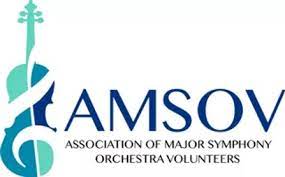 Orchestra Volunteers (AMSOV)Innovator AwardApplicationSee Guidelines on last pageFeel free to attach any supporting documentation such as articles, posts or blogs about the nominee organization ‘s project, letters of commendation from any orchestra staff members, copies of documents pertaining to the nominated project (such as event programs, posters, announcements, awards or other recognition) and any other material relating to the project.A representative of the nominee organization will be encouraged, but is not required, to be a delegate to the next AMSOV Conference and make a few short comments at the award ceremony informing the other Conference delegates about the nominee organization’s innovative project and to receive the items given to each Innovator Award winner.  Each Innovator Award winner will receive a glass or plexiglass personalized trophy suitable for display. We hope that all Innovator Award winning organizations will also be recognized for this achievement in appropriate ceremonies or at appropriate events in the award winning organization’s own city.The nominator signing this form certifies that the nominator is personally familiar with the innovative project of the nominee organization as described above, that the project has been recognized for its innovation and creativity by the orchestra (if any) with which the nominee organization is affiliated, and that all of the statements in this application form are true and correct.Signature:I hereby state that I occupy the position described below and that I make this nomination on behalf of the nominee organization named above.  I agree that all of the statements in this application form are true and correct.					______________________________________					______________________________________					[Title of volunteer group]Signature:				_______________________________________					Print name: _____________________________Date: ______________________Guidelines for Innovator Awards granted by AMSOVLast revised February 2023The Innovator Award is given to volunteer organizations which have demonstrated involvement and creativity in the development of education, outreach, membership, fundraising or other projects managed and carried out by volunteers. We know our member organizations are trailblazers, creators, pioneers, groundbreakers, and discoverers, and we wish to honor their creative efforts.  While new projects are definitely to be prized, we do not discourage submissions relating to a longstanding volunteer project as long as it was given a new twist, pivot or mission. The submission could relate to an historic project that was brought back but revised in a creative and innovative manner. Please emphasize in your project description the aspects of the project that demonstrate your organization’s creativity and innovative capacity.These awards are given at each biennial conference of AMSOV.  There is no limit to the number of projects that may be awarded, but AMSOV is sensitive to the need for each award recipient to be given sufficient recognition at the conference award presentations.  Therefore, we anticipate that the number of Innovator Awards given at each AMSOV Conference will not exceed three or four at most.  The AMSOV Board is not required to designate any Innovator Award winners.  The next AMSOV Conference will be in Kansas City, Missouri on April 4-7, 2024.  The submission deadline for the Innovator Awards to be given at the Kansas City conference is November 15, 2023. This application shall be sent to President of AMSOV, who currently is:Don Dagenais5401 Brookside Blvd., No. 503Kansas City MO 64112Email address: ddagenais503@gmail.comThe nomination may be submitted either in hard copy or by email (PDF format please, and please submit as a single PDF file which includes all attachments).The Board of Directors of AMSOV will decide on which Innovator Awards will be awarded at the AMSOV Conference.  All decisions will be final.  The AMSOV President will notify the nominee organizations of the AMSOV Board’s decision. A nominee who is not given the Innovator Award remains eligible for future nomination, but the application form does not “carry over” to following AMSOV conferences.  An organization wishing to resubmit the nomination should do so prior to the next deadline for nominations.There is no limit on the number of applications received from any one volunteer organization, although the AMSOV Board may take into account that projects from that city have already won Innovator Awards.Date of applicationName of organization nominated for the Innovator Award (nominee)Name and title of chief officer of the nominee organizationEmail address of the chief officer of the nominee organizationTelephone number of the chief officer of the nominee organizationMailing address of the chief officer of the nomineeName of person making the nomination (nominator)Email address of nominatorTelephone number of nominatorMailing address of nominatorOrchestra with which the nominee organization is affiliated (if any)Name and title of chief officer of the above orchestra (usually the President, Executive Director or CEO)Email address of the above officerTelephone number of the above officerMailing address of the above officer (orchestra address, not personal)Narrative description of the innovative project for which the nominee organization is being nominated. Please emphasize the innovation or creativity which the project exemplifies(limit 1,000 words)Time periods during which the nominee organization accomplished this project List any other awards or recognition which this nominee organization has received for this particular projectWould a representative of the nominee organization be available and willing to attend the next AMSOV Conference to accept the award and make a few short comments about the nominee organization’s innovative project?     □  Yes                    □   NoHas any member of the nominee organization received any personal monetary benefit from carrying out this project?     □  Yes                    □   No